Charakteristika 2. třídy Srdíček  
školní rok 2019-2020  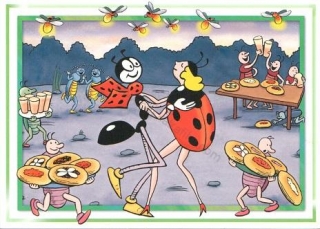 Skladba třídy: Třídu Srdíček navštěvují děti od 4 do 5 let, je zde zapsáno 24 dětí, z toho 9 dívek a 15 chlapců, u jednoho dítěte předpokládáme práci podle PLPP. Této potřebě dopomůže i pomoc školní asistentky. S dětmi pracuje paní ředitelka Bc. Michaela Gálíčková, její odborná kvalifikace je 
ukončení studijního obor Speciální pedagogika předškolního věku na Univerzitě Palackého 
v Olomouci (rok ukončení 2014) a SPgŠ Přerov studijního oboru Učitelství pro mateřské školy (rok ukončení 1984). Druhou učitelkou na třídě je paní učitelka Veronika Králová-Kubíková, která má splněnou odbornou kvalifikaci ukončením studijního oboru Předškolní a mimoškolní pedagogika na Střední pedagogické škole v Krnově (rok ukončení 2012).Děti postoupily ze třídy Sluníček ve stejné sestavě. Doplnily je 2 nově přihlášené děti, chlapec a dívka. Třídní vzdělávací program je sestaven pro danou věkovou kategorii třídy 
(4-5 let). Vzdělávací obsah je sestaven vzhledem k možnostem dětí tohoto věku a vzhledem 
k jejich individuálním schopnostem. Věcné podmínky třídy:Třída je prostorná, rozdělená na dvě základní části. Jednou částí je herna, která slouží také jako ložnice a místo pro vlastní hru. Herna je pokryta novým kobercem (využíváme 
při ranním kruhu, cvičení, pohybových hrách). Spoje koberce jsou z důvodu zajištění bezpečnosti opatřené plochými přechodovými lištami.V herně si mají děti možnost vybrat molitanové díly na stavění, sestavit si autodráhu, vláčky, stavět z kostek, jezdit s auty, kočárky atd. Hračky a stavebnice jsou uloženy tak, aby byly dětem dostatečně přístupné v otevřených policích v boxech. V herně je odpočinková zóna s velkým sedacím vakem pro více dětí. Vedle této zóny je umístěn koutek k rozvíjení čtenářské pregramotnosti a rozvoji řečových dovedností dětí vybaven knihami, leporely a obrazovým materiálem. Součástí je stojan s maňásky a košík s čepičkami na dramatizaci.Druhá část třídy slouží jako jídelna a pracovna, je pokryta linoleem a jsou zde stoly, židle a další skříňky s didaktickými pomůckami, které jsou určeny pro činnosti na desce pracovního stolu (dřevěné skládanky, puzzle, půlené obrázky, mozaiky, apod.). V další zóně jsou uloženy  hry sloužící k rozvoji sociálních a kooperativních dovedností, jedná se o stolní a společenské hry s pravidly vyžadující spolupráci dvou a více dětí. Dále je ve třídě umístěn dětský kuchyňský koutek, který dětem umožňuje větší rozmanitost námětových her (na rodinu, na kuchaře, opraváře), či odpočinkové místo. Součástí třídy je přípravná kuchyňka k výdeji svačin a oběda. Vedle dětské kuchyňky je umístěn stoleček na pitný režim, na kterém mají děti nápojový automat na vodu ve tvaru tučňáka a plastové hrníčky s ouškem. Každé dítě má svůj hrníček z domova.Dítě před vstupem do třídy přichází šatnou s šatními skříňkami na oblečení a boty. V šatně jsou na nástěnkách vyvěšeny informace pro zákonné zástupce dětí informačního a organizačního charakteru a také informace o právě probíhajícím tematickém celku.Součástí prostor třídy je umývárna a dětská WC, která jsou oddělena dělícími stěnami pro zajištění intimity dětí. Mimo jiné je třída vybavena různým materiálem pro výtvarné, hudební a pohybové činnosti. Vše ve třídě je funkční a v průběhu roku používané, jak materiál k jednotlivým činnostem, tak i hračky určené dětem.Pravidla třídy:Ve třídě se snažíme dodržovat nastavená pravidla třídy. V letošním školním roce budeme vycházet ze situace, že si děti zvolí pravidla sami podle toho, co se jim líbí a co ne.
Pravidla nám usnadňují soužití ve třídě.  Učí nás, jak se máme k sobě vzájemně chovat a jak se chovat k dospělým. Přesto vzájemné vztahy mezi dětmi jsou stále prvotní.
Děti pravidlům rozumí, ale je obtížnější se jimi v běžném životě řídit. Tomu musíme děti neustále učit a k pravidlům se stále vracet. Ta jsou celý rok dětem na očích a neustále si je připomínáme. Pravidla jsou doplněna obrázkem pro lepší vizualizaci a tedy rychlejší orientaci.                                      Metody a formy práce:Základní metodou práce s dětmi je hra, která má různé podoby podle toho, co děti učíme. Jedná se o hru spontánní, námětové, konstruktivní, společenské, manipulační hry, didaktické a další.
Prožitkové učení – děti se učí na základě vlastní zkušenosti, poskytujeme dětem vhodnou nabídku aktivit a činností, samotná realizace je na dětech. Na děti se dohlíží, můžeme je usměrňovat s jistým záměrem. Učitelky dětem poskytují dostatečnou nabídku aktivit a činností, samotnou realizaci se již snažíme ponechat postupně na dětech za dodržování základních pravidel bezpečnosti.Individualizace - nezbytností při edukaci je věnovat náležitou pozornost osobnosti každého dítěte, znát jeho silné i slabé stránky, znát jeho schopnosti a možnosti a s tím vytvářet individuální přístup při kladení nároků a požadavků na každé dítě. Každé dítě musí v mateřské škole zažívat úspěch, což je pro další učení velmi důležité.Spontánní sociální učení – poskytujeme dětem vzory chování a postojů, jejichž nápodobou děti získávají základní orientaci ve společenském prostředí, základní vnímání o tom, co je dobře a co ne.Didakticky zacílené činnosti – činnosti na dané téma řízené pedagogem, postupně je přenechána tvořivost na samotných dětech. Nabízíme činnosti, kterými jsou děti podněcovány k vlastní tvůrčí aktivitě, hledání řešení (oceňujeme nejen výsledek, ale samotný proces činnosti dětí). V těchto činnostech je dětem poskytnut prostor pro volbu činnosti, současně je vedeno k odpovědnosti za danou činnost tím, že ji dokončí včetně úklidu.
respektujeme i osobní soukromí, pokud dítě činnost odmítne, může se uchýlit do klidného koutku a aktivity se neúčastnit. Nesmí však rušit ostatní děti při činnosti.
Frontální formy práce používáme na úvod didakticky zacílených činností, postupně zařazujeme kooperaci ve dvojici i ve větší skupině (max. však 4 děti). Podporujeme samostatné myšlení, rozvíjíme dovednost logického uvažování a ve druhém pololetí se budeme zaměřovat na posilování dovednosti sebehodnocení dětí.Smyslové poznávání – poznáváme mnoha smysly (zrak, sluch, chuť, hmat, čich), čím více smyslů je zapojeno, tím je zapamatování a později vybavování hlubší. Při učení říkadel, básní využíváme rytmizaci - spojení pohybu s hrou na tělo. Četbu doplňujeme dramatizací, hrajeme divadlo, výtvarně ztvárňujeme děj.
Plánování třídního vzdělávacího programu:Třídní vzdělávací program pro letošní rok má název „Rok s Ferdou Mravencem“ a vychází ze Školního vzdělávacího programu „Otevíráme dveře do světa poznání“.TVP obsahuje 10 tematických celků, kterými děti provází Ferda Mravenec. V letošním roce se budeme více zaměřovat na polytechnické vzdělávání zařazováním projektových dnů, budeme za tímto účelem čerpat finanční prostředky z MŠMT a EU. Dále budeme u dětí rozvíjet čtenářskou a matematickou pregramotnost, řečové dovednosti, spolupracovat se SPC logopedickým v rámci logopedické prevence. Vzhledem k tomu, že děti jsou již samostatné a rychlejší při sebeobsluze, budeme denně zařazovat ranní cvičení a ve druhém pololetí nabídneme rodičům předplavecký výcvik. Připravíme pro rodiče přehled grafomotorických cvičení a cvičení na uvolňování ruky, které by měly děti v daném věku zvládnout. Chtěli bychom tak společně s rodiči upevňovat správný úchop grafického materiálu a uvolněnost ruky a zápěstí při kresbě.Pro informovanost rodičů, které téma právě probíráme, umisťujeme přehled záměru každého celku na nástěnku do šatny a současně ukládáme na internetové stránky.Hodnocení dětí:Hodnocení probíhá průběžně při každodenních činnostech. Jedná se o hodnocení chování, jednání a postojů. Výsledky pozorování vědomostí a dovedností zaznamenáváme 
do hodnotících záznamů o rozvoji dítěte, rozšiřujeme portfolio v oblastech zraková percepce, znalosti barev, logické myšlení, stříhání, vykreslování, zaznamenáváme úroveň rozvoje grafomotorických dovedností dětí. Každé dítě má založenou vlastní složku, kam zakládáme pracovní listy podle výše uvedených kategorií s časovým záznamem.V druhé polovině školního roku se zaměříme na posilování schopnosti sebehodnocení – jak se mi to či ono podařilo, proč ano či proč ne. Zkusíme rozvíjet schopnost vyvodit závěr a možnost cesty dalšího zlepšení. Vždy provázíme pozitivní motivací. Cestou k tomuto je sebehodnotící obrázkový systém, kde si děti po činnosti přiřadí svoji značku k emotikonu 
( podařilo - jsem spokojený, :-/ mohlo to být lepší,  nepodařilo, zkusím to příště znovu nebo jinak).Spolupráce s rodiči:Na začátku školního roku jsou děti seznámeny se školním řádem pro daný školní rok a s vnitřním řádem školní jídelny - výdejny, svým podpisem prokazatelně prokáží, že jsou s pravidly nastavenými mezi školou a zákonnými zástupci dětí seznámeni. Rodiče mají možnost vstoupit do třídy a podívat se na hru svého dítěte. Učitelky jsou denně s rodiči dětí v kontaktu, při ranním příchodu a odpoledním odchodu předáváme děti osobně v šatně.Rodiče jsou informování v šatně o náplni Třídního vzdělávacího programu, stejný obsah uveřejňujeme i na webových stránkách v odkaze Třída Srdíček – Aktuality – Učíme se. Rodiče, pokud mají zájem, mohou si takto duálním způsobem zjistit vše o dění v prostředí třídy.V průběhu školního roku budeme rodičům nabízet spolupráci na akcích mimo běžnou výchovně vzdělávací činnost – drakiáda, zdobení perníčků, Bu-bu stezka, vánoční jarmark, zpívání u stromečku, velikonoční jarmark, karneval, zahradní slavnost. Letos nově přibydou projektové dny zaměřeny na polytechnické vzdělávání.Jak informujeme rodičenástěnky a informační cedule v šatně třídní schůzka (září) konzultační hodiny (leden) a dle individuální potřeby na pozváníwww.msutenisu.cz (internetové stránky školy)facebookové stránky školy MŠ U tenisutel.: 581 331 581email: reditelka@msutenisu.cz při předávání dětíProgram v rámci ŠVP „Canisterapie“Cílem je využití podpůrné vzdělávací metody, při níž využíváme prostřednictvím psovoda pozitivní vliv pejska na děti jako součást prožitkové výuky. Canisterapie přispívá k rozvoji hrubé a jemné motoriky, podněcuje verbální i neverbální komunikaci, rozvoj orientace v prostoru, nácvik koncentrace, rozvíjí sociální cítění, poznávání a složku citovou. Děti se učí i základním informacím o psech (čím se krmí, jak se o ně správně pečuje, z čeho se skládá jejich tělo, jakým způsobem se pohybují aj.).
Děti se s pejskem vždy přivítají, při fyzickém kontaktu jsou upozorněni na správné zacházení s živým tvorem, kontakt by měl být příjemný, hlazení srsti má pozitivní vliv na emoční a psychické procesy. Následuje ukázka dovedností psa – čich při hře Papučková, rozvoj hrubé motoriky – přeskoky, podlézání hrou Na žížaly, krátké polohování, v případě vzdělávání dětí se speciálními vzdělávacími potřebami je pozitivní dopad této metody ještě intenzivnější (zklidnění u dětí s diagnostikovaným ADHD syndromem, rozvoj řečových dovedností u dětí s narušenou komunikační schopností).V případě výchovy a vzdělávání dětí je přinejmenším kontakt se živým zvířetem pro děti pozitivní a na setkání s Bájou se vždycky těší.
Program v rámci ŠVP „Předplavecký výcvik“Cílem je předcházet u dětí obavám kontaktu s vodou, využívat vodní prostředí k otužování organismu a prožívat radost při pobytu ve vodě. Výcvik probíhá v 10 lekcích vedený lektorkou plavecké školy. Obsahem je seznamování s vodou, splývání, dýchání do vody, lovení předmětů ze dna bazénku, skluz po skluzavce, odstraňování strachu z vody při potápění, plavání s plovací deskou. V neposlední řadě hrátky ve vodě s hračkami, které si děti užívají.Zpracovaly: Bc. Michaela Gálíčková, ředitelka
                            Veronika Králová - Kubíková, učitelka